Peshtigo Junior Varsity Boys Basketball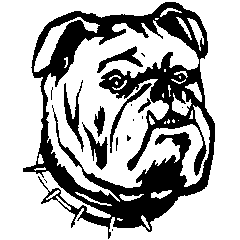   Day			Date	         Location		     Opponent		             TimeSaturday		11/29		Away			Marinette High School	    1:00Tuesday		12/2		Home			Lena High School		    5:45Thursday		12/4		Home			Bonduel High School		    5:45Monday 		12/8		Home			Menominee High School	    5:45Tuesday 		12/9		Home			St. Thomas Aquinas Academy   5:45Friday			12/12		Away			Suring High School		    5:45Thursday		12/18		Home			Coleman High School	 	    5:45Tuesday		12/23		Home			Gillett High School		    5:45Tuesday		12/30		Away			Waupaca High School	    5:45Friday			1/9		Away			Niagara High School		    5:45Tuesday		1/13		Home			Wausaukee High School	    5:45Thursday		1/15		Home			Crivitz High School		    5:45Tuesday		1/20		Away			St. Thomas Aquinas Academy   5:45Friday			1/23		Home			Suring High School		    5:45Friday			1/30		Away			Lean High School		    5:45Thursday		2/5		Away			Coleman High School		    5:45Tuesday		2/10		Away			Gillett High School		    5:45Friday			2/13		Away			Waupun High School		    5:50Tuesday		2/17		Away			Oconto High School		    6:00Thursday		2/19		Home			Niagara High School		    5:45Monday		2/23		Away			Wausaukee High School	    5:45Thursday		2/26		Away			Crivitz High School		    5:45